Supplementary Material Figure 1: Concept of QALY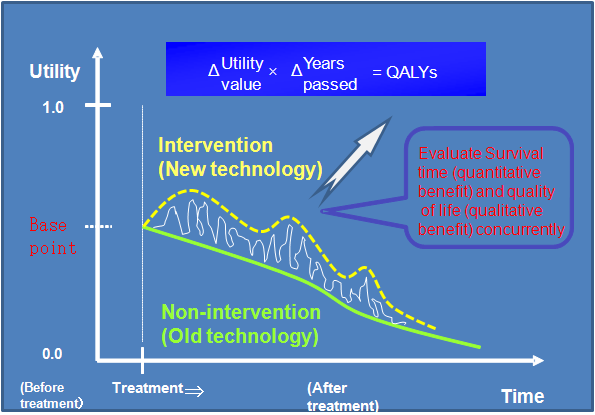 Supplementary Material Table 1: Medical costs and interventional behavior of selected studies by systematic reviewSupplementary Material Table 2: Summaries of selected studies by systematic reviewRCT, randomized controlled trialDRG, diagnosis-related groupQALY, quality-adjusted life yearSF-36, 36-Item Short Form SurveyICUR, incremental cost utility ratio95%CI, 95% confidence intervalCRPP, Cardiac rehabilitation and prevention programSupplementary Material Table 3: Patient characteristics in selected studies by systematic reviewFamily history of coronary artery disease: first degree relative aged < 60 years with an acute coronary eventHypercholesterolemia: total cholesterol level, ≥ 4.5mmol/LHypertension: blood pressure, ≥ 140/90 mmHgDiabetes: fasting plasma glucose level, ≥ 7.8 mmol/LObesity: body mass index, > 30 kg·m-2CR, cardiac rehabilitationCRPP, cardiac rehabilitation and prevention programsPCI, percutaneous coronary interventionCABG, coronary artery bypass graftingNSTEMI, non-ST segment elevation myocardial infarctionSTEMI ST, segment elevation myocardial infarction.Cardiac rehabilitation (CR) armCardiac rehabilitation (CR) armCardiac rehabilitation (CR) armCardiac rehabilitation (CR) armUsual care (UC) armUsual care (UC) armUsual care (UC) armUsual care (UC) armStudyCost
    (USD)
InterventionCardiac rehabilitationInvestigations, diagnosisTreatment (admission, operation, etc)TotalInvestigations, diagnosisTreatment (admission, operation, etc)OthersTotalStudyCost
    (USD)
InterventionCardiac rehabilitationInvestigations, diagnosisTreatment (admission, operation, etc)TotalInvestigations, diagnosisTreatment (admission, operation, etc)OthersTotalStudyCost
    (USD)
InterventionCardiac rehabilitationInvestigations, diagnosisTreatment (admission, operation, etc)TotalInvestigations, diagnosisTreatment (admission, operation, etc)OthersTotalOldridge, 1993Direct costRenting space     218.29Equipment    48.17Staff salaries     111.4Community CR     60.22 Not mentionedNot mentioned438.09Not mentionedNot mentionedCommunity care      255.93255.93Yu, 2004Direct costStaff salaries   776.6Miscellaneous       4.6Coronary angiogram871.8Echocardiography 448.7Holter    118.6Exercise test 553.8Electrocardiogram     140.4Blood test  1013.1Chest X-ray    48.7　Admission 3553.6PCI       4885CABG      256.4Private clinic visit　　　　 　　82Public cardiac clinic visit 425.3Public cardiac non clinic visit 146.3 ER          27.4Drugs     1939.615291.9Coronary angiogram 1025.6Echocardiography   448.7Holter   118.6Exercise test  553.8Electrocardiogram     140.4Blood test   1013.1Chest X-ray     48.7Admission 2747.0PCI      6481.2CABG     205.1Private clinic visit　　　　     53.5Public cardiac clinic visit 435.2Public cardiac non clinic visit 155.0ER          30.0Drugs     1836.5Staff salaries41515707.4Briffa, 2005Direct cost6-week package        508.23Imaging test   　1666.77Biological test　　 422.55Drugs      487.73Consultation (ER, local doctor, heart specialist, etc)  297.32Ambulance  138.413521.01Imaging test   1652.85Biological test385.2Drugs       573.41Consultation (ER, local doctor, heart specialist, etc)    345.66Ambulance  243.13Rehabilitation (details unknown)  46.143245.66Leggett,2015Direct costProgram cost          1752.32Not mentionedAnnual cost of care after first year            2026.0132981.44Not mentionedNot mentionedNot mentioned31099.23Hautala, 2017Direct cost Exercise-based cardiac rehabilitation costs           315.18Not mentionedPrimary health care costs    376.31Secondary health care costs   1224.86Occupational health care service costs        132.822168.73Not mentionedPrimary health care costs    509.13Secondary health care costs   2613.11Occupational health care service costs         68.52Not mentioned3376.92Year19932004200520152017AuthorOldridgeYuBriffaLeggettHautalaCountryCanadaChinaAustraliaCanadaFinlandObjectiveEffectiveness of cardiac rehabilitation in patients after acute myocardial infarction Evaluation of long-term effects of QOL and cost-effective in the CRPPEffects on cost and QOL by cardiac rehabilitation after acute coronary syndromeAssess the cost utility of a center-based outpatient CR program compared with no program Evaluation of the cost-effectiveness of exercise-based cardiac rehabilitation Study designRCTRCTRCTModel analysisRCTSample numberCR 99
Control 102CR 132
Control 72CR 56
Control 57─CR 109
Control 95Target diseasePatients diagnosed with acute myocardial infarction within 6 weeksPatients with recent acute myocardial infarction or percutaneous coronary interventionPatients with unstable angina or treated for acute myocardial infarctionacute coronary syndrome (ACS)CAD patients who suffered from acute coronary syndrome (ACS)Age (years ± SD, intervention/control)53 ± 9.5/53 ± 9.564 ± 11/64 ± 1161 ± 8.7/62 ± 9.4─60 ± 11/62 ± 9Sex（number of males, rehabilitation/control）87/90138/6642/41─80/67InterventionCardiac rehabilitation program (8 weeks)
・Supervised exercise therapy 
・Risk management counselingCRPP 7 to 14 days Phase 2:outpatient education and exercise program，twice-weekly・8 weeks 
Phase 3:community-based home exercise program，6 months  
Phase 4:long-term maintenance，until the end of second yearsStart within 2 weeks of leaving hospital, thrice-weekly, 6-week package
60～90 minutes/time (exercise, education, counseling)Center-based outpatient cardiac rehabilitationDuring the first six months, once a week they visited our Cardiac Rehab gym, where they were individually guided in both gym and home-based exercise training by a physical therapist. Dietary counseling for each patient or a checkup by a medical doctor when appropriate.ControlUsual medical treatment 
(includes rehabilitation in community)Phase 1 only: inpatient ambulating program，7 to 14 days   (2-hour talk with therapist, medication prescription)Usual medical treatment 
(includes rehabilitation in community)No cardiac rehabilitationNo individually tailored exercise prescriptions.Subgroup analysis─・age
・sex
・result of laboratory test─・age
・sex・clinical presentation(with or without ACS)─Evaluation period1 year2 years1 year1 year1 yearSetting of hypothesis─────Considered cost
1) CR cost (exercise therapy-relate cost)2) Additional cost (test, diagnosis and prescription for pre/post CR)3) Readmission and retreatment cost 4) Cost of other program・additional home care 5) Others (loss in income, etc)[Cost basis]
1) 4) Staff cost，depreciation cost
Other cost (renting space, patient-borne cost)

【Medical fee basis】
2) Cost of investigation[Cost basis]
1) 4) Staff cost，depreciation cost
2) 3) Other medical cost 
Cost of investigation，admission，urgent admission，operation，medication[Cost basis]
1) 4)Staff cost，material cost

【Medical fee basis】
2) 3) Cost of admission, prescription，clinical examination，investigation: medical care service[Cost basis]1)Cost of providing cardiac rehabilitation3)Cost for the first year after cardiac catheterizationfor those who do and those who do nothave a second cardiac event, subsequentannual cost of care, and the cost of treatingpatients who die[Cost basis]
1) 4)Staff cost，material cost2) 3) primary health care cost, secondary health care cost, Occupational health care service costsRationale of cost calculation・Rehabilitation cost: statistical data
・Patient’s own expense: estimated by actual condition・Cost of rehabilitation, admission: published by hospital
・Cost of drugs: local drug formulary 
・Private practitioner: patient’s self-report・DRG
・Schedule of Pharmaceutical Benefits
・Questionnaire to patients and physicians 
・Health system perspectives・APPROACH database・Total Cardiology Rehabilitation and Risk Reduction Program:  salaries,employee benefits, professional development, office supplies, medical supplies, and exerciseequipment, overhead costs ( annual facility, advertising, technology, insurance, and electricity costs)・DRG・Registries・Report of the Social Insurance Institute of FinlandModelingNo difference in survival rate between intervention arm and control armUse Kaplan-Meier survival analysis for calculation of mortalityUse Quality Adjusted Survival Analysis (QASA) for calculation of survival years (under investigation)Markov modelUse Kaplan-Meier survival analysis to examine differences in cumulative major adverse cardiac eventEvidence review─────Outcome index・QALY
・Mortality
・Work status
・ICUR
・Frequency of health care resource use・QALY
・SF-36
・ICUR・QALY
・SF-36
・ICUR・QALY
・ICUR・QALY
・15D
・ICURMethod of utility calculationTime Trade-off  
Use mortality rate reported by meta-analysisTime Trade-off  UBQ-H
(Utility Based Quality of life-Heart; disease-specific questionnaire that contains TTO)EQ-5D-3L15D questionnaire (consists of fifteen dimensions: mobility, vision, hearing, breathing, sleeping, eating, speech, elimination, usual activities, mental function, discomfort and symptoms, depression, distress, vitality, and sexual activity)Method of cost-effectiveness analysisICURICURICURICURICURDiscount rate of cost5% / year──5% / year─Discount rate of outcome5% / year──5% / year─Cost of intervention480 $ (1 year)
※difference only15,291 $ (2 years)4,937 $ (1 year)45,792.91 $ (1 year)2168.73 $ (1 year)Outcome of intervention0.071 (QALY, 1 year)
※difference only0.6(QALY, survival duration)
※difference only (compared with baseline)0.0092886 (QALY, 1 year)
※difference only9.77 (QALY, 1 year)0.013 (QALY, 1 year)Cost of control※difference only15,707 $ (2 years)4,541 $ (1 year)43,179.57 $ (1 year)3376.92 $ (1 year)Outcome of control※difference only※difference only (compared with baseline)※difference only9.70 (QALY, 1 year)-0.012 (QALY, 1 year)Result of cost-effectiveness analysisICUR: 9,200 ($/ Δ QALY) 1 year 6,800 ($/ Δ QALY) 3 yearsSF-36:Demonstrated improvement in Phase 2 in patients with CRPP ICUR: - 640 ($/ΔQALY)ICUR: 42,535 ($/ΔQALY)The incremental cost per QALY gained ranged from $18,102 for men with ACS older than 75 years to $104,519 for women without ACS younger than 65 years.DominantSensitivity analysisPerformed using the differences in the lower and upper 95%CI limits of utility score─Performed one-way sensitivity analysis using the differences in the lower and upper 95%CI limits of ICUR and mortalityPerformed 1-way sensitivity analysis and probabilistic sensitivity analysis ─ConclusionCardiac rehabilitation is cost-effective in patients after acute myocardial infarction treatment.Scores on the SF-36 improved from the early period. and it was highly cost-effective in patients with CRPP. Rehabilitation showed superiority in improvement of QOL.Cardiac rehabilitation is most cost effective for those with an ACS and those who are at higher risk for subsequent cardiac events.Exercise-based cardiac rehabilitation is less costly and more effective than usual care in acute coronary syndrome patients.GeneralizationNo particular limitationNo particular limitationNo particular limitationGeneralizable to practiceNo particular limitationFiscal impact analysis─────StudyItemCR armn (%)UC armn (%)Oldridge, 1993, CanadaAMI site
Anterior
Inferior
Posterior
Indefinite
36 (36)
55 (55)
 3 (3)
 5 (5)
34 (33)
56 (55)
 8 (8)
 5 (5)Oldridge, 1993, CanadaPrevious history
AMI
17 (17)
18 (17)Yu, 2004, ChinaIndication for CRPP
Myocardial infarction
PCI129 (71)
 52 (29)64 (73)
24 (27)Yu, 2004, ChinaMedications
Thrombolytic therapy
Antiplatelet drugs
β-blockers
Calcium channel blockers
Nitrates
Statins
ACE inhibitors
DiureticsOral hypoglycemics
61 (49)179 (99)
129 (71)
 36 (20)
106 (59)
119 (66)
119 (64)
 38 (21)
 69 (69)
22 (36)
87 (99)
66 (75)
14 (16)
57 (65)
49 (56)
53 (60)
11 (13)
39 (78)Yu, 2004, ChinaComorbidities
Smoking
Hypertension
Hyperlipidemia 
Diabetes
72 (40)
84 (46)
85 (47)
49 (27)
36 (42)
37 (43)
39 (45)
26 (30)Briffa, 2005, AustraliaClinical details on index admission
AMIUnstable angina
Thrombolytic therapy
PCI/CABG
Prior AMI,PCI,CABG
Prior CR
21(37)36 (63) 8 (14)
34 (60)
21 (37)
 3 (5)
27(48)29 (52)
14 (25)
26 (46)
28 (50)
 3 (5)Briffa, 2005, AustraliaMedications
Aspirin
Antiarrhythmic agent
β-blocker
ACE inhibitor
Calcium channel blockers
Long-acting nitrates
Diuretic
Insulin
Hypolipidemic agent 
Oral hypoglycemic 
53 (93)
 3 (5)
35 (61)
15 (26)
15 (26)
32 (56)
 6 (11)
 2 (4)
16 (28)
 3 (5)
50 (89)
 5 (9)
36 (64)
17 (30)
22 (39)
34 (61)
 6 (11)
 4 (7)
12 (21)
 3 (5)Briffa, 2005, AustraliaCoronary risk factors*
Family history of coronary artery disease
Hypercholesterolemia
Hypertension
Current smoker
Diabetes
Obesity
13 (23)
25 (44)
25 (44)
17 (30)
 6 (11)
 4 (7)
13 (23)
26 (46)
29 (52)
20 (36)
 9 (16)
12 (23)Hautala, 2017, FinlandHistory of AMINSTEMISTEMI47 (48)44 (45)45 (58)28 (36)Hautala, 2017, FinlandRevascularizationPCIEarlier CABG95 (87)5 (5)83 (87)8 (8)Hautala, 2017, FinlandMedicationsβ-blocker
ACE inhibitor or ARBLipidsAnticoagulantsCalcium channel blockers
Nitrates
Diuretics91 (83)87 (90)95 (98)97 (100)16 (16)21 (22)13 (13)83 (87)67 (86)77 (99)77 (99)20 (26)22 (28)17 (22)